Załącznik nr 3INFORMACJE O OFEROWANYM PRODUKCIE...............................................................(pieczęć wykonawcy)Ja (My), niżej podpisany(ni)..........................................................................................................................................................................................................................................................................działając w imieniu i na rzecz :.........................................................................................................................................................................................................................................................................................................(pełna nazwa wykonawcy).........................................................................................................................................................................................................................(adres siedziby wykonawcy)w odpowiedzi na zapytanie ofertowe pod nazwą „Dostawa i montaż  stołów montażowych ESD do szkolnych pracowni komputerowych” dla Technikum Technologii Cyfrowych w Szczecinie przedstawiamy informacje o oferowanym produkcie: 1. Stół monterski z matą i opaską antystatyczną – 1 szt.2. Stół przemysłowy ESD modułowy 1200x750 16 szt.3. Stół montażowy 1830x750 - 8 szt.Nazwa komponentuWymagane minimalne parametry techniczne i funkcjonalneParametry oferowanego sprzętuOpisBlat roboczy ESD, przesuwalna noga ESD, uchwyt elementu oświetleniowego, element oświetleniowy, podkładka antystatyczna, stała półka, uchwyt paneli, panel europerfo, kanał energetyczny – co najmniej 3 gniazda 230 V.Kolorystyka: popiel, szary, niebieskiNośnośćCo najmniej 100 kg.Zdjęcia poglądowe, przykładowe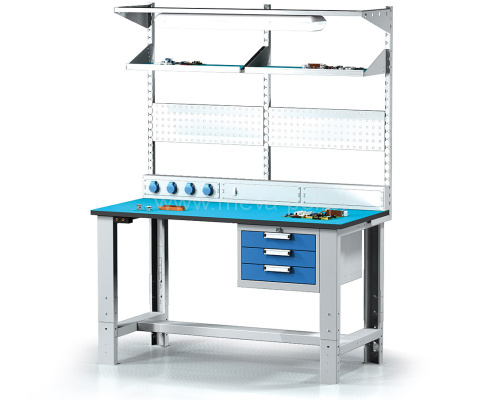 Nazwa komponentuWymagane minimalne parametry techniczne i funkcjonalneParametry oferowanego sprzętuOpis konstrukcji podstawowej:Rama stołu ESD 1200x750  szer.1200mm-Maksymalne obciążenie konstrukcji z blatem: 300 kg-Regulacja wysokości: 670 – 1120 mm-Typ regulacji wysokości: płynna (wewnętrzna szyna)-Typ blokady regulacji wysokości: 2 śruby na jednej nodze-Stopki poziomująceStosowany blat: ekonomiczny, ergonomiczny z laminatem przewodzącym. Krawędzie wykończone odpornym na zarysowania i uderzenia tworzywem ABS. Montaż do konstrukcji :zamontowane w blacie gwintowane tuleje.Struktura blatu: żywica i płyta wiórowa 
Rdzeń: przewodzący zapewniający ochronę przed ESD na całej swojej powierzchni, odporny na wilgoćMontaż blatu: gwintowane tulejeCała konstrukcja zabezpieczona przed ESDKolor blatu: RAL 7036Kolorystyka: popiel, szary, czarny Zdjęcie poglądowe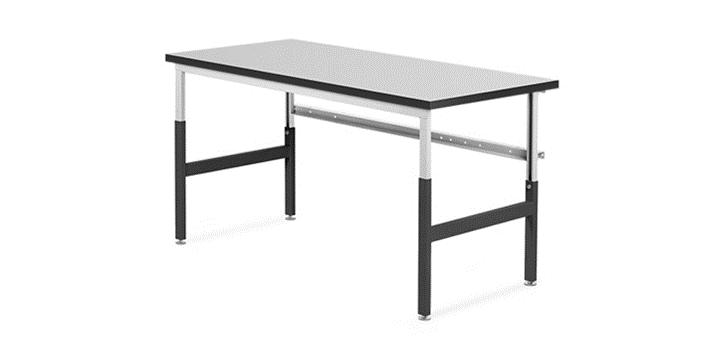 Opis modułów-Perforowana rama pionowa (wysoka)   SZER.900mm,wys 1500mmPerforacja umożliwia umieszczenie płyty perforowanej oraz akcesoriów - Panel perforowany  Wymiary 900x400- Stelaż - szafka rack  6 U  550 x 400 mm (1U = 1ľ cala = 44,45 mm) szerokość 550, głębokość 400 mmZ możliwością przykręcana do poziomej listwy 750/900 mm zawieszanej na ramie perforowanejTyp wiszący,Maksymalne obciążenie:  10 kgKolor: szaryMateriał wykonania: metalZdjęcie poglądowe, przykładowe wybranych modułówPerforowana rama pionowa
 Stelaż-szafka rack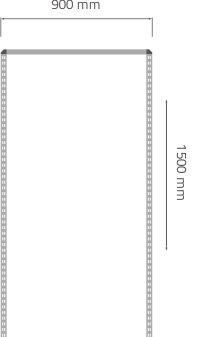 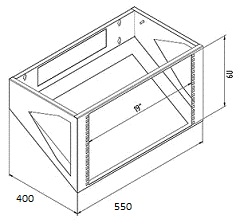 Certyfikat zgodności z normami:PN-EN 13150:2004PN-EN 14727:2006Nazwa komponentuWymagane minimalne parametry techniczne i funkcjonalneParametry oferowanego sprzętuOpis konstrukcji podstawowej stołu:Rama stołu ESD  1830x750
-Maksymalne obciążenie konstrukcji z blatem: 300 kg,
-Regulacja wysokości: 670 – 1120 mm,
-Typ regulacji wysokości: płynna (wewnętrzna szyna),
-Typ blokady regulacji wysokości: 2 śruby na jednej nodze,
-Stopki poziomująceStosowany blat: ekonomiczny, ergonomiczny z laminatem przewodzącym. Krawędzie wykończone odpornym na zarysowania i uderzenia tworzywem ABS. Montaż do konstrukcji :zamontowane w blacie gwintowane tuleje.Struktura blatu: żywica i płyta wiórowa 
Rdzeń: przewodzący zapewniający ochronę przed ESD na całej swojej powierzchni, odporny na wilgoć
Montaż blatu: gwintowane tuleje,
Cała konstrukcja zabezpieczona przed ESD,
Kolor blatu: RAL 7036,
Kolorystyka: popiel, szary, czarny Zdjęcie poglądoweOpis modułów1. Perforowana rama pionowa (wysoka)  1830 mm, wys 1555mm lub 2x 900mm,
2. Perforacja umożliwiająca umieszczenie płyty perforowanej oraz akcesoriów,
3. Panel perforowany wymiary 1800mm lub 2x900mmx400mm (dwa do jednego stołu przy wymiarze 900mm),
4. Półka stalowa o wymiarach 900mmx300mm
(na całą długość jednego stołu 2 szt. x 900mmx300mm)
Konstrukcja umożliwiająca montaż  pod kątem 90st. i 60st.względem ramy pionowej.
Maksymalne obciążenie:  do 30 kg
Kolor: szary
Materiał wykonania: metal
InneCertyfikat zgodności z normami: PN-EN 13150:2004,PN-EN 14727:2006